  Tel: 028 427 28523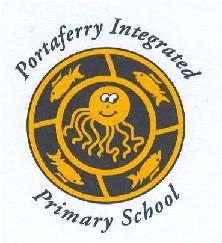 Email: nallen400@c2kni.net			                                 www.portaferryips.co.uk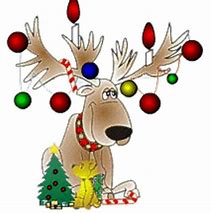 	                                   December 2023Dear Parents/GuardiansOpen DayPlease note Open Day is on Thursday 7th December from 11.45 am – 12.30 pm. Any parents and children considering enrolment in P1 and any parent of younger children who are planning ahead are most welcome.  The best way to find out about our school is to visit us. It will enable the children and parents to get a taste of life in the school, see our facilities, meet staff and current pupils and ask questions. Please spread the word amongst family and friends. 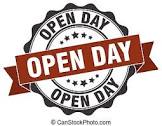 Confessions  (P4 – P7 ONLY) We shall be attending confessions at St Cooey’s Oratory at 9.30 am on Thursday 7th December.  Please prepare your child by helping them to examine their conscience and practice the Act of Contrition.  Please make sure the children have a coat to wear as we shall be walking down to the Oratory.  Your child may bring the Baby Jesus from the crib at home for Fr Feargal to bless, if they wish to do so. 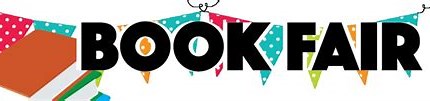 Book Fair Our recent annual Book Fair made a total of £399.97. We thank you all for your tremendous support in raising this amount. With the commission earned, we shall be able to purchase more books for the school.  Craft Fair 2023      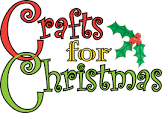 We made £905 (before expenses) at our recent Christmas Craft Fair. A very big thank you to everyone who attended, sent in prizes, to our parents and grandparents and everyone who sold tickets, served teas, helped out at stalls, did door duty and cleared up afterwards. We especially thank Dorothy Jayne for organising this great fundraiser. 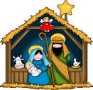 P1 – P3 Nativity As you know our P1 – P3 Nativity Play on Thursday 14th December at 11 am is in Ballyphilip Parish Centre Entry will be by ticket only (minimum donation £5) which are on sale at the school. Children should come intoschool in their own clothes and we will dress them in their costumes. They will go home immediatelyafterwards. There will be ballot tickets and 100 Squares for sale. We hope to organise a show for our P4 – P7 classes during the summer term.               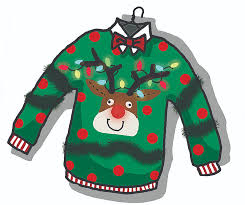 Christmas Jumper Day            Just a reminder – Wednesday 20th December is Christmas Jumper Day!  All we ask is that everyone wear a festive jumper and donate a minimum of £1 which will be for the Leukaemia and Lymphoma NI charity. (we have raised £320 to date). We don’t want anyone to go out and buy a jumper – all you have to do is dress up an old jumper by decorating with tinsel, paper snowflake patterns, sparkle with glitter or any other way you can think of to make it look Christmassy!School Counsellor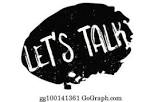 If anyone wishes their child to avail of the school counselling service, please contact Mrs Allen for referral.  Used Stamps 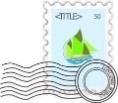 We are still collecting used stamps for the RNIB. The collection box is in Mrs Allen’s room (P1), however, they may be left into any teacher or the school office. Handle with CareIf your family is experiencing difficulties at home. I would like to provide additional support at school.  I understand that you are not always able to share details and that’s okay. If your child is coming to school after a difficult night, morning or weekend, please email me  “Handle with Care”. Nothing else will be said or asked. This will let me know that your child may need extra time, patience, or help during the day. Also in these bleak economic times, we know how difficult it is to be able to put food on the table, pay billsetc., so if you feel your child needs any extra food for breakfast and/or break or avail of the community foodbank, we will be able to provide some food if needed. Just let Mrs Allen know by email or telephone the school and ask for her specifically.Important - Absence from School If a child is absent from school due to illness or for some other reason, we would ask you to please ring the school or email (econlan823@c2kni.net) to let us know the situation.  It is a requirement for us to inform the Education Welfare Officer of any child’s absence for which we have no explanation.  If there is no explanation of a child’s absence from school, the unauthorised absence code will be used.  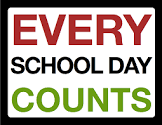 Absence will be monitored monthly and if your child’s absence is under 85%, you will be contacted by telephone initially. If there is no improvement, the Education Welfare Officer will be contacted to advise them of this.If your child has an appointment during the day, please email econlan823@c2kni.net or telephone 028 427 28523 first thing at 9 am.Child Protection 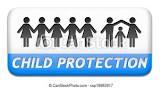 Designated Teacher/Deputy Designated Teacher The Designated Teacher for Child Protection is Mr Martin McKeown and the Deputy Designated Child Protection Officer is Mrs Allen.  If you or your child have any concerns in this respect, please contact one of the above.  Breakfast Club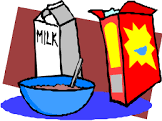 Breakfast Club is still continuing at Cuan Kids Community Pre-School from 8 am – 9 am. Cost is £2. Please ring Cuan Kids on 028 427 29933 for more information.Christmas Party Day is Wednesday 20th December.  We would be grateful if 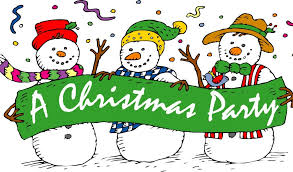 everybody could bring in some of their favourite goodies to share. Early Closures 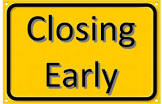 On Thursday 14th December, school will close for P4-P7 at 2 pm. On Monday 18th, Tuesday 19th and Wednesday 20th December, school will close for P1-P7 children at 2 pm.  School closes at 12 pm on Thursday 21st December for the Christmas Holidays. Well Done!       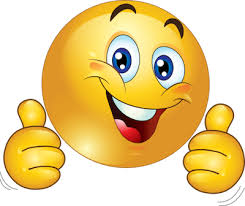 We would like to thank all our pupils, parents and families for being so supportive during this term. We appreciate all your efforts, especially with the enormous rise in the cost of living.Wishing you all a very Merry Christmas and a happy, healthy and peaceful 2024.Yours faithfully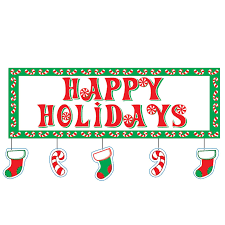 Nicola AllenNicola AllenPRINCIPAL DATES FOR YOUR DIARYThursday 7th December – Confessions P4 – 7 at 9.30 am in OratoryP1 Open Day 11.45 – 12.30pmFriday 8th December – Carol singing at Elderly Resource Centre 11 amThursday 14th December – Nativity Play – 11 am - Ballyphilip Church Hall                                             P4 – P7 School closes at 2 pmFriday 15th December – Carol singing at Barr Hall 10 am                                         Christmas Dinner in St Columba’s canteen for whole schoolMonday 18th December – Carol singing at Ard Cuan 12.15 pmMonday 18th December –  Wednesday 20th December - School closes for P1 – P7 at 2 pmTuesday 19th December – Christmas BallotWednesday 20th December – Christmas Jumper/Party Day and Special Visitor – donations to Leukaemia and Lymphoma NI  Thursday 21st December – School closes at 12 noon for Christmas HolidaysFriday 22nd December – Friday 5th January – Christmas HolidaysMonday 29th January 2024 – School Closed – Staff Training DayTuesday 30th January – Extended Schools commencesMonday 12th February – Friday 16th February – Half Term HolidaysThursday 22nd February – Bee Safe P6/P7Sunday 25th February – Peace Proms SEE Arena 7 pm performanceThursday 14th March – First Confession 11 am OratoryMonday 18th March – School Closed – St Patrick’s DayMonday 25th March – Friday 5th April – Easter HolidaysWednesday 10th April – What’s Inside P6/P7Thursday 11th April – Debutots 9.30 – 10.30 am P1/P2Monday 15th April – Edenmore Photography Thursday 18th April – Debutots 9.30 – 10.30 am P1 – P2Thursday 25th April – Debutots  9.30 – 10.30 am P1 – P2Saturday 27th April – Tractor RallyThursday 2nd May – Debutots 9.30 – 10.30 P1 – P2Monday 6th May – Bank Holiday – School ClosedThursday 9th May – Debutots 9.30 – 10.30 am – P1 - P2                                First Holy Communion 1 pm in St Cooey’s OratoryThursday 16th May - Debutots 9.30 – 10.30 am – P1 - P2Thursday 23rd May - Debutots 9.30 – 10.30 am – P1 - P2Monday 27th May – Bank Holiday – School ClosedTuesday 28th May – Fundraiser - Pub Quiz in Portaferry Hotel Thursday 30th May - Debutots 9.30 – 10.30 am – P1 - P2Saturday 1st June – Fundraiser - Coffee Morning at Portaferry Market in the Square Thursday 6th June – Sports DayFriday 28th June – School closes for summer holidays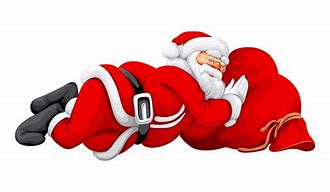 